ПАМЯТКА ПО СОБЛЮДЕНИЮ ПРАВИЛ БЛАГОУСТРОЙСТВА НА ТЕРРИТОРИИ ДОБРИНСКОГО МУНИЦИПАЛЬНОГО РАЙОНА ЛИПЕЦКОЙ ОБЛАСТИУважаемые жители Добринского района!
Административная комиссия Добринского муниципального района обращает Ваше внимание на необходимость соблюдения Правил благоустройства на территории Добринского района, территорий сельских поселений. В нашем районе приняты и действуют муниципальные правовые акты, за нарушение которых установлена административная ответственность, предусмотренная КоАП ЛО.Наиболее частыми правонарушениями на территории района в сфере благоустройства:
Статья 5.9. Хранение строительных материалов за пределами земельных участков, принадлежащих на праве собственности или ином праве гражданам и (или) юридическим лицам, вне установленных нормативными правовыми актами органов местного самоуправления специально отведенных мест или с нарушением условий, установленных нормативными правовыми актами органов местного самоуправления в сфере благоустройства, -влечет предупреждение или наложение административного штрафа на граждан в размере от пятисот до трех тысяч рублей; на должностных лиц - от трех тысяч до десяти тысяч рублей; на юридических лиц - от десяти тысяч до пятидесяти тысяч рублей.Это наиболее распространенное нарушение, которые совершают граждане не зная о наказании которому могут быть подвергнуты.
Своей задачей администрация считает не только наведение чистоты и порядка на территории района, но и воспитание у граждан чувства ответственности за место, в котором мы все живем. В этой связи административная комиссия просит Вас соблюдать действующие Правила благоустройства на территории сельских поселений. Уважаемые жители Добринского района! Соблюдайте чистоту и порядок на улицах!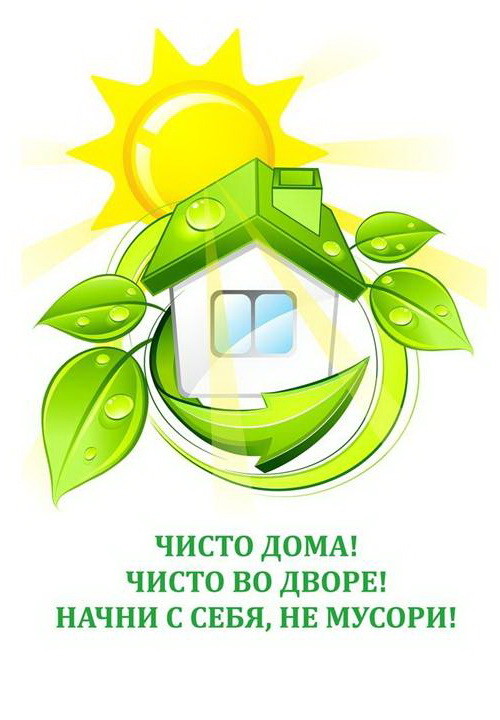 